PROFILEWorked in INFOPARK as PHP Trainee, Cherthala.Worked in esQUARE Technologies as ASP Web Developer, Kottayam.Completed MCA from Saintgits College of Engineering, Kottayam.BSc.Computer Science from CAS Dhanuvachapuram, Trivandrum .Executed various projects using technologies such as ASP.Net, Java, Php, MySQL etc. OBJECTIVESeeking a position to utilize my skills and abilities in the Information Technology Industry that offers Professional growth while being resourceful, innovative and flexible. WORK EXPIRENCEPHP traineeWorked in MYCOLORATLAS as a PHP Trainee.Duration of work July 2016 – February 2017.	Tools Experienced: Sublime Text, MySQL, Adobe PhotoshopCS6, ParseHub.  Languages Experienced: Php, Html, Css, SQL, JavaScript, Bootstrap.Web DeveloperWorked in esQUARE Technologies as a PHP Trainee.Duration of work January 2016 – March 2016.	Tools Experienced: Visual Studio2013, SQL Server2003 R2 .                                    Languages Experienced: ASP.Net, LINQ, Html, Css, and JavaScript.PROJECTSGITSconnect-HR Management SystemManages the HRMS functions such as Staff Registration, Leave Management. Tools Used: Asp.Net, SQL Server2008 R2.M_LEAVEManages the Leave. Tools Used: Php, My SQL ServerImage Processing SystemProcessing an image using image editing tools. Tools Used: Asp.Net, MySQLMedical Store Management SystemManage the inventory details .Tools Used: HTML, SQLTECHNICAL SKILLSLanguages Known		 : 	Asp.NET, C, JAVA, HTML, Linux & shell					Programming, PHP, linq, SQL.Database			 : 	MySQL, SQL Server 2008Operating System		 : 	MS Windows, LinuxEDUCATIONMCA from Saintgits college of engineering in 2015.BSc. Computer Science from CAS Dhanuvachapuram in 2011.12th from NKM HSS Dhanuvachapuram in 2008.10th from MSSHS Mavelikara in 2006.CERTIFICATIONSDiploma in HARDWARE and NETWORKING-(DHCNM) from KELTRON (2011-12)ACHIEVEMENTS & AWARDSAttended workshops on PHPParticipated in singing competitionsAwarded certificates for arts competitions in sub-district levelsSOFT SKILLSTeam player & Ability to overcome and solve the problems systematicallyWillingness to learn new things & likes to accept challengesPunctual & Adoptable in any working environmentKeep myself calm in pressure situationsEfficient Hard worker, Reliable and Dependable PERSONAL DETAILSDOB      		 :            27 August 1989Languages Known 	 : 	English, Malayalam.Hobbies 		 :	Listening to Music, Playing Cricket etc.DECLARATIONSI hereby declare that the above information is true and correct to the best of my knowledge and belief.RENJITHRENJITH.352032@2freemail.com 	   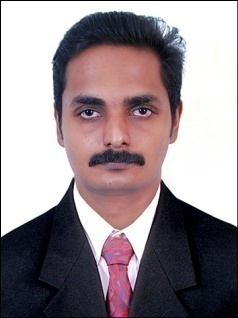 